EDUCACIÓ PER A LA CIUTADANIAACTIVITATS DE RECUPERACIÓContesta de forma adequada i acurada a les preguntes, fent una bona presentació i amb una ortografía correcta.. Presentació de l’ activitat: Portada, amb el títol de la materia, nom i cognoms i data de lliurament Es pot presentar a ordinador o manuscrit, en fulls apart (no cal adjuntar aquest dossier). Només cal escriure en fulls apart les respostes, amb l’ enunciat de les preguntes.Es lliurarà el dia corresponent a la data fixada per a la recuperacióDECLARACIÓ UNIVERSAL DELS DRETS HUMANSLlegeix el text i fes les activitatsPreàmbulConsiderant que el respecte a la dignitat inherent a tots els membres de la família humana i als drets iguals i inalienables de cadascun constitueix el fonament de la llibertat, de laJUSTÍCIA i de la pau del món;Considerant que del desconeixement i menyspreu dels drets humans, n'han derivat actes de barbàrie que revolten la consciència de la humanitat, i que l'adveniment en el futur d'un món on les persones alliberades del terror i de la misèria tinguin dret a parlar i a creure lliurement ha esdevingut la més alta aspiració humana;Considerant cosa essencial de protegir els drets humans amb un règim de dret a fi que l'ésser humà no es vegi obligat al capdavall a rebel·lar-se contra la tirania i l'opressió;Considerant que és també essencial de fomentar  l'establiment de relacions amistoses entre les nacions;Considerant que en la Carta de les Nacions Unides els pobles han proclamat llur fe en els drets fonamentals de l'ésser humà, en la dignitat i en la vàlua de la persona humana, en la igualtat de drets d'homes i dones, i que s'han demostrat disposats a afavorir el progréshttp://www.xtec.cat/~lvallmaj/passeig/dudh.htm - 92710809 social  i a instaurar unes millors condicions de vida dins d’ una més gran llibertat;Considerant que els estats membres s'han compromès a assegurar, en cooperació amb l'Organització de les Nacions Unides, el respecte universal i efectiu dels drets humans, de les llibertats fonamentals;Considerant que una concepció comuna d'aquests drets i d'aquestes llibertats és de la més gran importància amb vista al ple acompliment d'aquest compromís,L'Assemblea GeneralProclama aquesta Declaració Universal dels Drets Humans com l'ideal comú que tots els pobles i totes les nacions han d'assolir a fi que totes les persones i òrgans de la societat, tenint aquesta Declaració semprehttp://www.xtec.cat/~lvallmaj/passeig/dudh.htm - 12562976 present  a l'esperit, s'esforcin a promoure el respecte d'aquests drets i d'aquestes llibertats mitjançant l'ensenyament i l'educació, i assegurar amb mesures progressives d'ordre nacional i internacional llur reconeixement i aplicació universals i efectius, tant per part dels estats membres com dels territoris que jurídicament en depenen.Article 1
Tots els éssers humans neixen lliures i iguals en dignitat i en drets. Són dotats de raó i de consciència, i els cal mantenir-sehttp://www.xtec.cat/~lvallmaj/passeig/dudh.htm - 20335730 entre ells amb esperit de fraternitat.Article 2
Qualsevol persona pot prevaler-se de tots els drets i de totes les llibertats que aquesta declaració proclama, sense cap distinció de raça, de color, de sexe, de llengua, de religió, d'opinió pública o d'altra mena, d'origen nacional o social, de fortuna, de naixement o de qualsevol altra classe. Hom no farà tampoc cap distinció fonamentada en l'estatus polític, administratiu i internacional del país o territori del qual depengui jurídicament la persona, tant si es tracta d'un país o territori independent,com si està sota la tutela, encara que no sigui autònom o que estigui sotmès a qualsevol limitació de sobirania.Article 3
Tot individu té dret a la vida, a la llibertat i a la seguretat de la persona.Article 4
Cap persona no està sotmesa a esclavitud o servatge; l'esclavitud i el tràfic d'esclaus són prohibits en totes llurshttp://www.xtec.cat/~lvallmaj/passeig/dudh.htm - 11932889 formes.Article 5 
Cap persona no serà sotmesa a tortura ni a penes o tractes cruels, inhumans o degradants.Article 6
Tothom i en tot lloc té dret al reconeixement de la pròpia personalitat jurídica.Article 7
Tothom és igual davant la llei i té dret d'obtenir-ne la mateixa protecció contra qualsevol discriminació que violi la present  declaració contra tota provocació a una tal discriminació.Article 8
Tota persona té dret a un recurs efectiu prop de les competents jurisdiccions nacionals, contra aquells actes que violin els drets fonamentals reconeguts per la constitució o la llei.Article 9
Ningú no pot ser arrestat, detingut ni exiliat arbitràriament.Article 10
Tota persona té dret, en règim d'igualtat, que la seva causa sigui portada equitativament i imparcialment en un tribunal independent i imparcial, el qual decidirà tant sobre els seus drets i leshttp://www.xtec.cat/~lvallmaj/passeig/dudh.htm - 93096622 seves obligacions com sobre el fonament de tota acusació adreçada contra ella en matèria penal.Article 11
1. Hom presumeix innocent tota persona acusada d'un acte delictiu fins que la seva culpabilitat hagi estat establerta legalment en el curs d'un procés públic, en el qual totes les garanties necessàries per a la defensa hagin estat assegurades.
2. Ningú no serà condemnat per accions o per omissions que quan foren comeses no constituïen acte delictiu d'acord amb el dret nacional i internacional. Tampoc no s'imposarà cap pena superior a la que era aplicable quan l'acte delictiu fou comès.Article 12
Ningú no serà objecte d'intromissions arbitràries en la seva vida privada ni en la de la seva família, en el seu domicili ni en la seva correspondència, ni d'atemptats contra la seva fama o reputació. Tota persona té dret a la protecció de la llei contra aquestes intromissions o aquests atemptats.Article 13
1. Tota persona té dret a circular i a escollir el seu lloc de residència a l'interior d'un estat. 
2. Tota persona té dret a abandonar qualsevol país, àdhuc el propi, i a retornar-hi.Article 14
1. En cas de persecució, tota persona té dret a cercar asil i a beneficiar-se'n en d'altres països.
2. Aquest dret no podrà ésser invocat en cas de persecució basada realment en un crim de dret comú, o actes contraris als principis i fins de les Nacions Unides.Article 15
1. Tot individu té dret ahttp://www.xtec.cat/~lvallmaj/passeig/dudh.htm - 17516003 una nacionalitat.
2. Ningú no pot ésser privat arbitràriament de la seva nacionalitat ni del dret a canviar de nacionalitat.Article 16
1. Ahttp://www.xtec.cat/~lvallmaj/passeig/dudh.htm - 26342851 partir  de l'edat núbil, l'home i la dona, sense cap restriccióPER raó de raça, nacionalitat o religió, tenen dret a casar-se i a fundar una família. Ambdós tenen drets iguals al matrimoni, durant el matrimoni i en el moment de la seva dissolució. 
2. El matrimoni només pot realitzar-se amb el consentiment lliure i ple dels futurs esposos. 
3.La família és l'element natural i fonamental de la societat, i té dret a la protecció de la societat i de l'estat.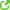 Article 17
1. Tota persona, individualment i col·lectiva, té dret a la propietat. 
2. Ningú no pot ésser privat arbitràriament de la seva propietat.Article 18
Tota persona té dret a la llibertat de pensament, de consciència i de religió; aquest dret comporta la llibertat de canviar de religió o de convicció i la de manifestar-les individualment o en comú, en públic i en privat, mitjançant l'ensenyament, la predicació, el culte i l'acompliment de ritus.Article 19
Tot individu té dret a la llibertat d'opinió i d'expressió; això comporta el dret a no ésser inquietat per causa de les opinions i el de cercar, rebre o difondre les informacions i les idees per qualsevol mitjà d'expressió i sense consideració de fronteres.Article 20
1. Tota persona té dret a la llibertat de reunió i d'associació pacífiques. 
2. Ningú no pot ésser obligat a pertànyer a una determinada associació.Article 21
1. Tothom té dret a prendre part en la direcció dels afers públics del seu país, sigui directament, sigui per mitjà de representants elegits lliurement. 
2.Tota persona té dret a accedir a les funcions públiques del país en condicions d'igualtat.
3. La voluntat del poble és el fonament de l'autoritat dels poders públics; aquesta voluntat ha d'expressar-se mitjançant eleccions sinceres que cal celebrar periòdicament per sufragi universal igual i secret, o seguint qualsevol procediment equivalent que asseguri la llibertat del vot.Article 22
Tota persona,com a membre de la societat, té dret a la seguretat social; té la facultat d'obtenir la satisfacció dels drets econòmics socials i culturals indispensables a lahttp://www.xtec.cat/~lvallmaj/passeig/dudh.htm - 2236713 seva  dignitat i al lliure desenvolupament de la seva personalitat, per l'esforç nacional i la cooperació internacional, segons l'organització i els recursos de cada país.Article 23
1. Tota persona té dret al treball, a la lliure elecció del seu treball i a la protecció contra la desocupació. 
2.Tothom té dret, sense cap discriminació, a igual salari per igual treball. 
3.Tothom que treballa té dret a una remuneració equitativa i satisfactòria que asseguri per a ell i per a la seva família una existència conforme amb la dignitat humana,completada, si cal, amb els altres mitjans de protecció social. 
4.Tota persona té dret, unint-se amb d'altres, a fundar sindicats i a afiliar-s'hi per a la defensa dels propis interessos.Article 24
Tota persona té dret al descans i al lleure i, particularment, a una limitació raonable de la jornada de treball i a vacances periòdiques pagades.Article 25
1. Tota persona té dret a un nivell de vida que asseguri la seva salut, el seu benestar i els de la seva família, especialment quant a alimentació, a vestit, a habitatge, a atenció mèdica i als necessaris serveis socials; tota persona té dret a la seguretat en cas de desocupació, malaltia, invalidesa, viduïtat, vellesa o en d'altres casos de pèrdua dels mitjans de subsistència a causa de circumstàncies independents de la seva voluntat. 
2. La maternitat i la infantesa tenen dret a una ajuda i a una assistència especials. Tot infant nascut en el matrimoni o fora d'ell, frueix d'igual protecció social.Article 26
1. Tota persona té dret a l'educació. L'educació serà gratuïta, si més no, en el grau elemental i fonamental. L'ensenyament elemental és obligatori. Cal que l'ensenyament tècnic i professional sigui generalitzat, i que s'obri a tothom l'accés als estudis superiors amb plena igualtat per a tots amb atenció al mèrit de cadascú. 
2. L'educació ha de tendir al ple desenvolupament de la personalitat humana i al reforçament del respecte dels Drets Humans i de les llibertats fonamentals. Ha d'afavorir la comprensió, la tolerància i l'amistat entre totes les nacions i tots els grups socials o religiosos, i la difusió de les activitats de les Nacions Unides per al manteniment de la pau. 
3. Elhttp://www.xtec.cat/~lvallmaj/passeig/dudh.htm - 77646423 pare  i la mare tenen, amb prioritat, dret a escollir la classe d'educació de llurs fills.Article 27
1. Tota persona té dret a prendrehttp://www.xtec.cat/~lvallmaj/passeig/dudh.htm - 69673387 part  lliurement en la vida cultural de la comunitat, a fruir de les arts i a participar del progrés científic i dels beneficis que en resultin.
2. Qualsevol persona té dret a la protecció dels interessos morals i materials derivats de les produccions científiques, literàries i artístiques de què sigui autor.Article 28
Tota persona té dret a que regni en el medi social i internacional un ordre que permeti d'assolir amb plena eficàcia els drets i i les llibertats enunciats en aquesta declaració.Article 29
1. Tota persona té dret a uns deures envers la comunitat en la qual, només, li és possible el lliure i ple desplegament de la personalitat.
2. En l'exercici dels drets i en el gaudi de les llibertats ningú no està sotmès sinó a les limitacions establertes en la llei, exclusivament en l'ordre a assegurar el reconeixement i el respecte dels drets i de les llibertats alienes, i a fi de satisfer les justes exigències de la moral, de l'ordre públic i del benestar general enhttp://www.xtec.cat/~lvallmaj/passeig/dudh.htm - 98382489 una societat democràtica. 
3. Aquests deures i aquestes llibertats mai no podran ésser exercits contra els fins i els principis de les Nacions Unides.Article 30
Cap disposició d'aquesta declaració no pot ésser interpretada en el sentit que un estat, un grup o un individu tinguin dret a lliurar-se a una activitat o a cometre un acte encaminat a la destrucció dels drets i les llibertats que s'hi enuncien.ACTIVITATS1. Defineix què són els drets humans.2. Què és la Declaració Universal dels Drets Humans? Qui la va redactar? Quan? En quin context històric?3. Quins documents previs han estat el precedent de la Declaració Universal dels Drets Humans?4. Quins articles de la Declaració Universal dels drets humans fan referència a:Intimitat:Educació:Atenció mèdica:Llibertat sindical:Treball:Matrimoni:Religió:Esclavitud:Tortura:Judici just:Propietat privada:Llibertat de reunió:Llibertat d’expressió:5. Comenta amb exemples el següent article:Article 211. Tota persona té dret a participar en el govern del seu país, directament o per mitjà de representants lliurement elegits.2. Tota persona té dret, en condicions d’igualtat, a accedir a les funcions públiques del seu país.3. La voluntat del poble és el fonament de l’autoritat de l’Estat; aquesta voluntat ha d’expressar-se mitjançant eleccions autèntiques, que hauran de fer-se periòdicament per sufragi universal i igual i per vot secret o per altre procediment equivalent que garanteixi la llibertat del vot.6- Indica tres drets humans que a l’ actualitat no es compleixen. Raona per què, ajudant-te d’ explicacions o exemples.DemocràciaLlegei i fes les activitatsRepassem el llibre d'història que repassem, sempre trobarem el mateix, que la democràcia és una excepció, no la norma, en els mil·lennis de vida humana. D'entrada, durant segles i segles els humans han viscut formar una societat políticament organitzada i quan s'ha començat a viure formant un estat, elkratos, és a dir, el govern no l'ha exercit el demos, és a dir, el poble sinó uns pocs: una família, un líder, un grup,... però no el poble.Avui, sense una organització política de la societat, és a dir, sense un estat, segurament la convivència seria insostenible i la violència dominaria les relacions humanes. Precisament pensadors moderns que van sofrir violència en les seves societats són els qui van teoritzar afirmant que l'estat és conseqüència d'un pacte o contracte entre els individus d'una societat amb l'objectiu de fer la vida més sostenible o millor, i la forma d'estat que surt d'aquest pacte s'apropa a la democràcia, sigui representativa o sigui directa. Tant en un cas com en l'altre, el vot o sufragi és un element clau; en les representatives elegim unes persones que ens representen; en les directes, la participació és més freqüent i més intensa. Les democràcies més habituals són les representatives i, en aquestes, els partits polítics tenen una funció destacada.Però aquests pensadors moderns que van començar a teoritzar sobre l'estat democràtic també van advertir dels riscos del poder, considerant que tot home que posseeix poder sent la inclinació d'abusar-ne. per evitar abusos dels qui l'exerceixen sorgí un eficient mecanisme: la. idea de la separació de poders. Així, una part de l'estat es limita a dictar lleis: el poder legislatiu; una altra part serà la responsable d'aplicar o executar les lleis: el poder executiu; i una tercera part avaluarà si el poder executiu ha fet el que havia de fer: el poder judicial.Quins són, doncs, els components que constitueixen un Estat democràtic?a) El sufragi universal. Totes les persones, com a individus d'una societat que pacta, disposen del poder del vot. El poder prové del poble; en les democràcies, sobirania popular.
b) Una Constitució. Una Constitució que és expressió del pacte o acords que s'han assolit entre tots i que tots accepten.
c) La separació de poders. Separació de poders amb l'objectiu de que el poder controli el mateix poder.
d) Respecte a les llibertats individuals i respecte a les minories, evitant la dictadura de les majories.
e) Sistema de partits. Els partits que representen les diferents opcions o tendències d'una determinada societat.Aquests components no es donen en la mateixa gradació o nivells en les diverses democràcies actuals. Així, en unes s'ha pactat recórrer sovint i per moltes qüestions al vot o sufragi mentre que en altres nomes cada cert temps per elegir representats. Per altra banda, els totalitarismes presents en el segle XX no respectaven cap o quasi cap d'aquests components: així, per exemple, sense sistema de partits sinó partit únic i un cap amb poder absolut, sense separació de poders, sense sufragi universal.La democràcia no és només un mètode per a prendre decisions. És això i molt més. La democràcia és unconjunt de principis que, justament, fonamenten l'ús del mètode per a prendre decisions. Principis com els de la dignitat personal, l'autonomia de l'individu, el respecte a les minories, etc., tots ells participen de la convicció que la capacitat racional està igualment en tots els éssers humans.Però ja des del seuhttp://www.xtec.cat/~lvallmaj/edupolis/7demos.htm - 6756044 inici la democràcia era conscient de les seves debilitats. En la democràcia grega. un model assembleari i molt participatiu, sempre estavahttp://www.xtec.cat/~lvallmaj/edupolis/7demos.htm - 12585120 present el risc a la demagògia. La democràcia d'avui també comporta perills i riscos. Així, pot ser que la "voluntat del poble" sigui només la voluntat de la part méshttp://www.xtec.cat/~lvallmaj/edupolis/7demos.htm - 37433490 activa i interessada del poble o bé de la part que té méshttp://www.xtec.cat/~lvallmaj/edupolis/7demos.htm - 89996624 accés als mitjans de comunicació. Un altre risc és el de la indiferència o desinterès de part del poble; a vegades es dóna que bona part del poble es desentén i no participa, deixant la política en mans d'uns professionals. Els grecs anomenaven idiotés, paraula que significa "persona aïllada manipulada pels altres", a aquells que passaven de la política.ACTIVITATS7-Quins són els tres poders que articulen la democracia?8-Què vol dir sufragi universal?9-Com es diu el document on s’ articulen tots els drets i lleis fonamentals d’ una democracia?10-Consulta una enciclopèdia i defineix el terme “democracia”11-Segons el text, comenta un dels perills que pot tenir la democraciaALTRES ACTIVITATS       12- Recorda el que s’ ha explicat aquest curs sobre els drets de les dones: explica tres casos on els drets de les dones i els homes són diferents.Pot consultar-ho a internet, buscant legislació de paísos on es vulneren els drets de les dones, notícies al diari… 13- Contesta al següent questionariDigues una virtut que tinguisDigues un defecte que tinguisQuè significa per a tu la familia?Com consideres que ha de ser un amic?Creus que fas tot el possible per aconseguir els teus objectius?En cas que la resposta sigui negativa,per què?Què t’ agradaría ser en el futur? Per què?